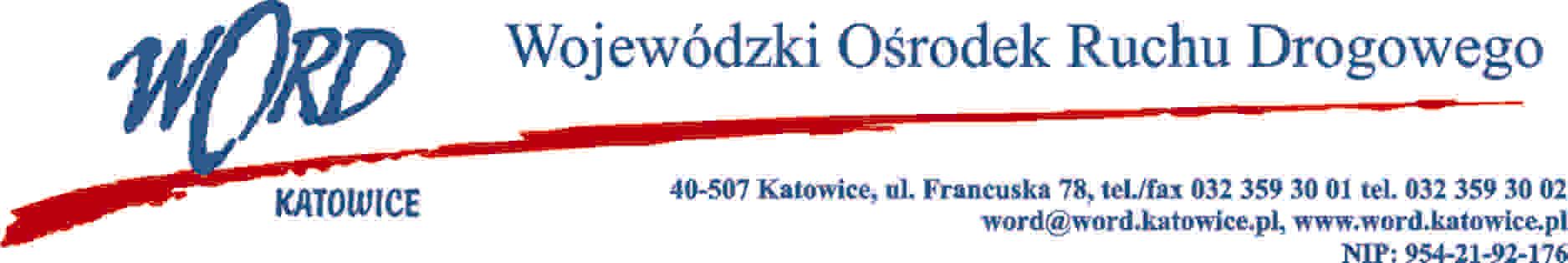 Katowice 24.01.2023 r.AT-ZP.262.1.8.2023.ŁŻZgodnie z art. 222 ust. 4 ustawy z dnia 11 września  2019 r. Prawo zamówień publicznych (Dz. U. z 2022 r. poz.  1710) Wojewódzki Ośrodek Ruchu Drogowego w Katowicach informuje, że na realizację zadania pn. „Dostawa bonów żywieniowych dla pracowników Wojewódzkiego Ośrodka Ruchu Drogowego w Katowicach” zamierza przeznaczyć kwotę 410 051,55 zł (słownie: czterysta dziesięć tysięcy pięćdziesiąt jeden złotych 55/100).W oryginale podpis:Krzysztof Przybylski – Dyrektor